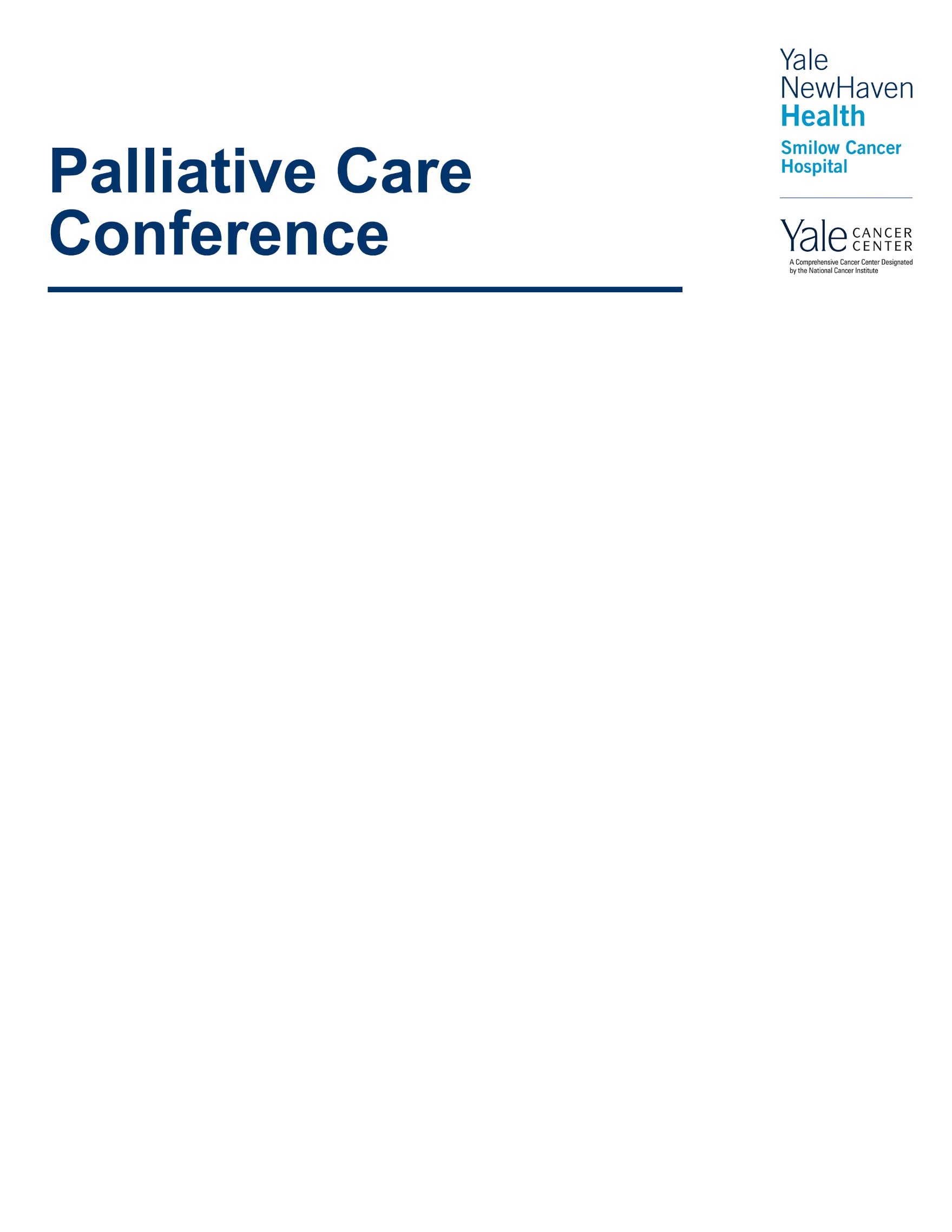 Tuesday, June 23rd,  4:00 PM ZOOM (Remote) Meeting Access Instructions belowPALLIATIVE CARE Grand Rounds Presentation“Managing Pain in Geriatric Patients: Current and Future Directions”Presenter: Alex Mbewe, MD, YNHH Hospice & Palliative Medicine FellowPALLIATIVE CARE Journal Club Presentation“Health-related quality of life in patients with advanced cancer who express a wish to hasten death: A comparative study”Presenter: Chris Ahern, DO, YNHH Hospice & Palliative Medicine Fellow
Join Zoom Meeting via phone	1-203-432-9666		Meeting ID: 203 737 8867
Join Zoom Meeting via pc, https://zoom.us/j/2037378867	Meeting ID: 203 737 8867Please Contact Lisa.Arnel@yale.edu for more information